Luminaria Order FormYou can help fight cancer and honor loved ones who have had or have cancer by joining us atMonument high School Great BarringtonAmerican Cancer Society’s Relay for Life Berkshire County Central/ SouthFriday, June 24 – Saturday, June 25, 2016; beginning at 6:00 p.m.Luminaria ceremony:  Friday, June 24, 2007 at 9:00 p.m.Luminaria candles are a reminder of why we participate in this event.  $10.00 minimum donation per candle.Team Name: 	American Dream Team (Berkshire Realtors)	Phone (413) 442-8049	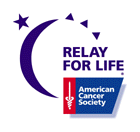 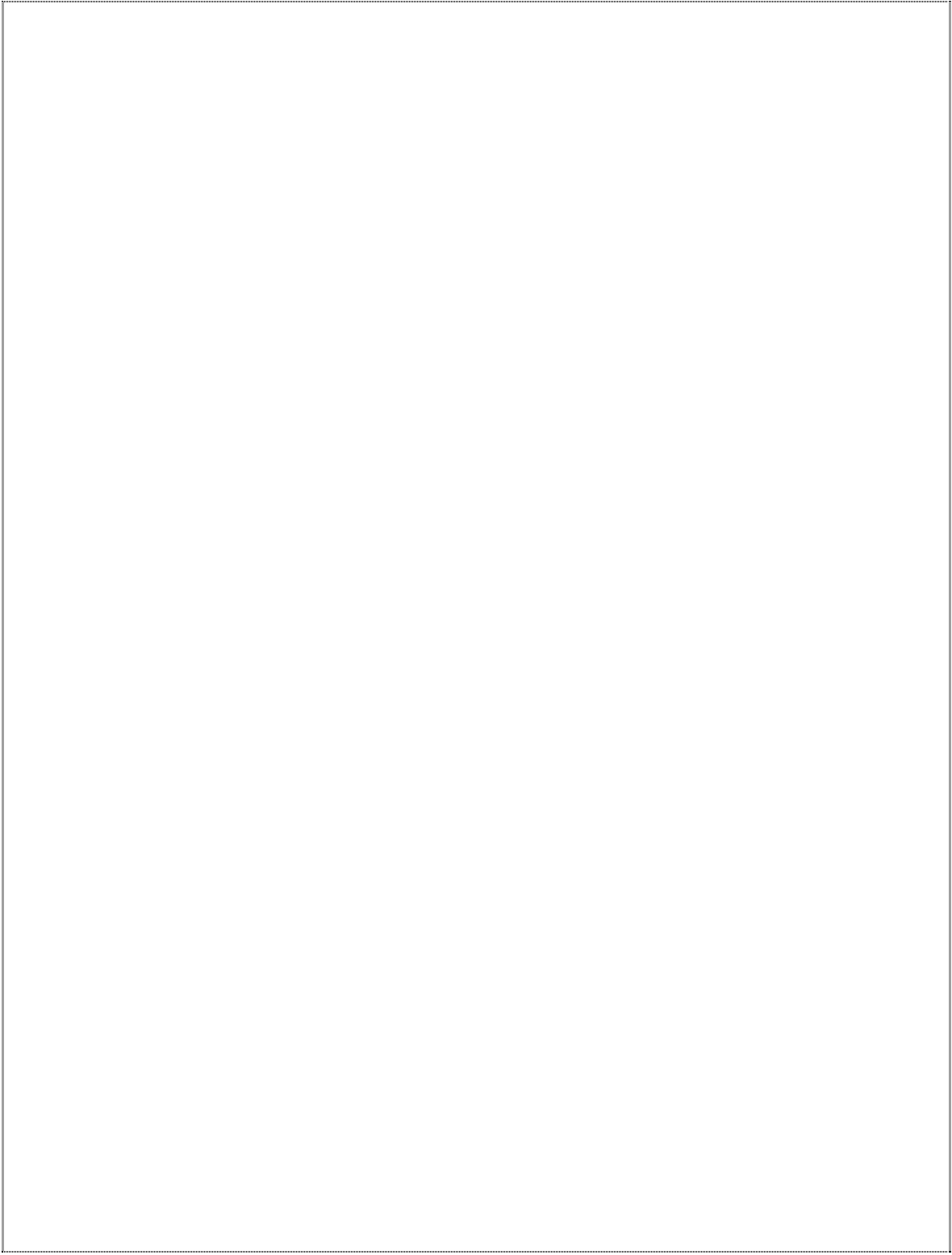 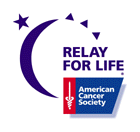 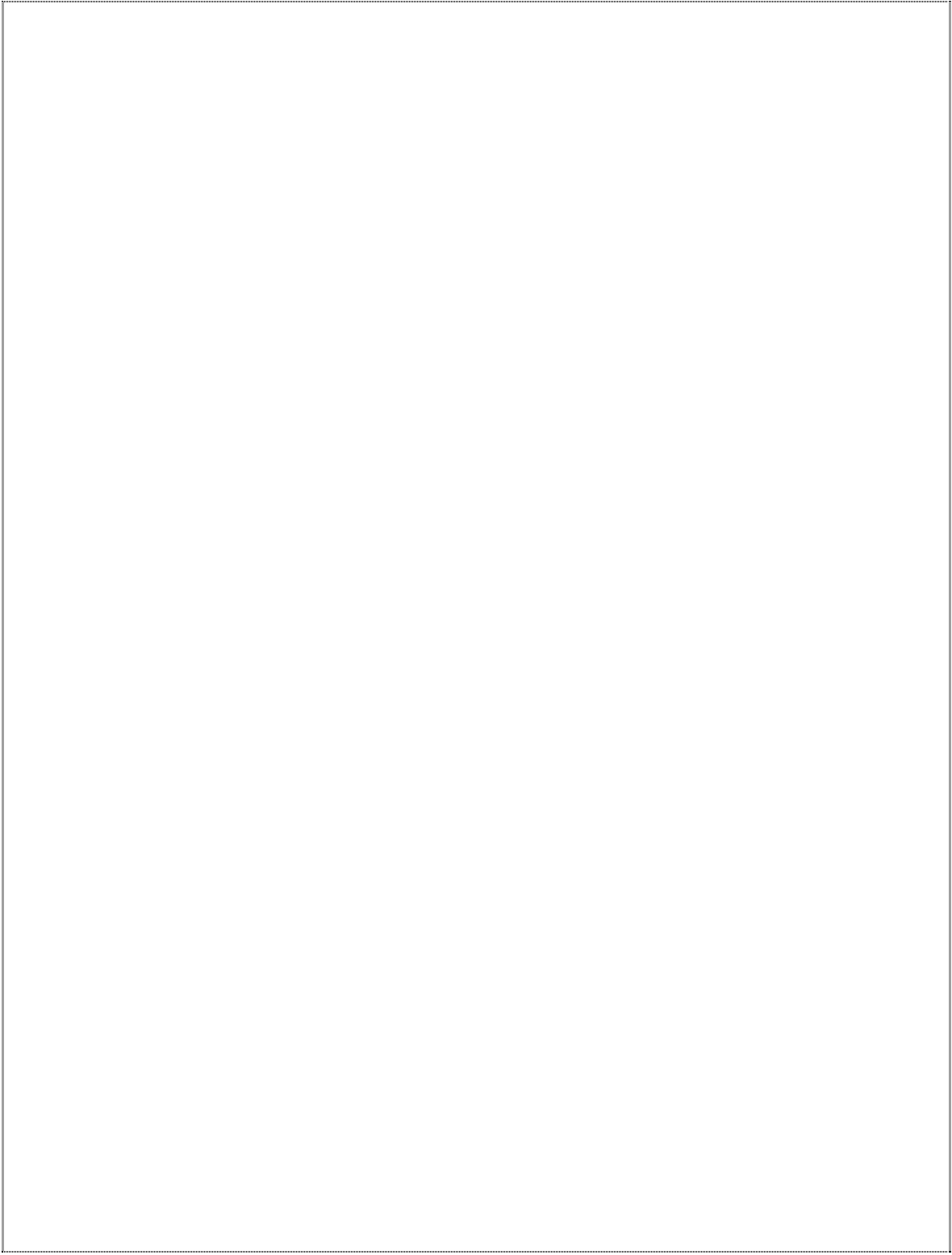 Participant Name (if blank, general donation to team above): 	Your Name:	Phone:  	Please PRINT as you wish the luminaria to appear (20-character limit per line)Please place this form and payment in your donations collection envelope orreturn it along with payment to the walker you are sponsoring. You can also return it to the Bekrshire County Board of REALTORS, 99 West Street, Pittsfield MA 01201 | Sandy@BerkshireRealtors.org fax 413-448-2852 or phone 413-442-8049Sample:  To:  MOM                          From: Love, Patricia	Donation $10	for 1	# candlesMessage: (10 words Max) I love you and miss you                                                                                                  Message: (10 words Max) I love you and miss you                                                                                                  Message: (10 words Max) I love you and miss you                                                                                                  To:  	From:  	Donation:	for	# candlesMessage: (10 words Max) _____________________________________________________________________Message: (10 words Max) _____________________________________________________________________Message: (10 words Max) _____________________________________________________________________To:  	From:  	Donation:	for	# candlesMessage: (10 words Max) _____________________________________________________________________Message: (10 words Max) _____________________________________________________________________Message: (10 words Max) _____________________________________________________________________To:  	From:  	Donation:	for	# candlesMessage: (10 words Max) _____________________________________________________________________Message: (10 words Max) _____________________________________________________________________Message: (10 words Max) _____________________________________________________________________